Publicado en Barcelona el 23/11/2021 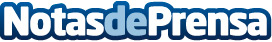 Presentación del Despacho de Abogados divorciobarcelona.esEl despacho de abogados especializado en Divorcios de Barcelona: divorciobarcelona.es se presenta a los lectores de distintos medios de comunicación ofreciendo una entrevista en las que responden las principales dudas de los usuarios sobre Divorcios: ¿Cuáles son los principales motivos por los que las parejas solicitan el divorcio?, ¿Qué diferencia hay entre separación y divorcio?, ¿Quién paga los honorarios del abogado en un divorcio? Datos de contacto:DivorcioBarcelona.es Pagès AdvocatsC/ Casanova 45, 08011 Barcelona689 59 70 51Nota de prensa publicada en: https://www.notasdeprensa.es/presentacion-del-despacho-de-abogados Categorias: Derecho Sociedad Cataluña http://www.notasdeprensa.es